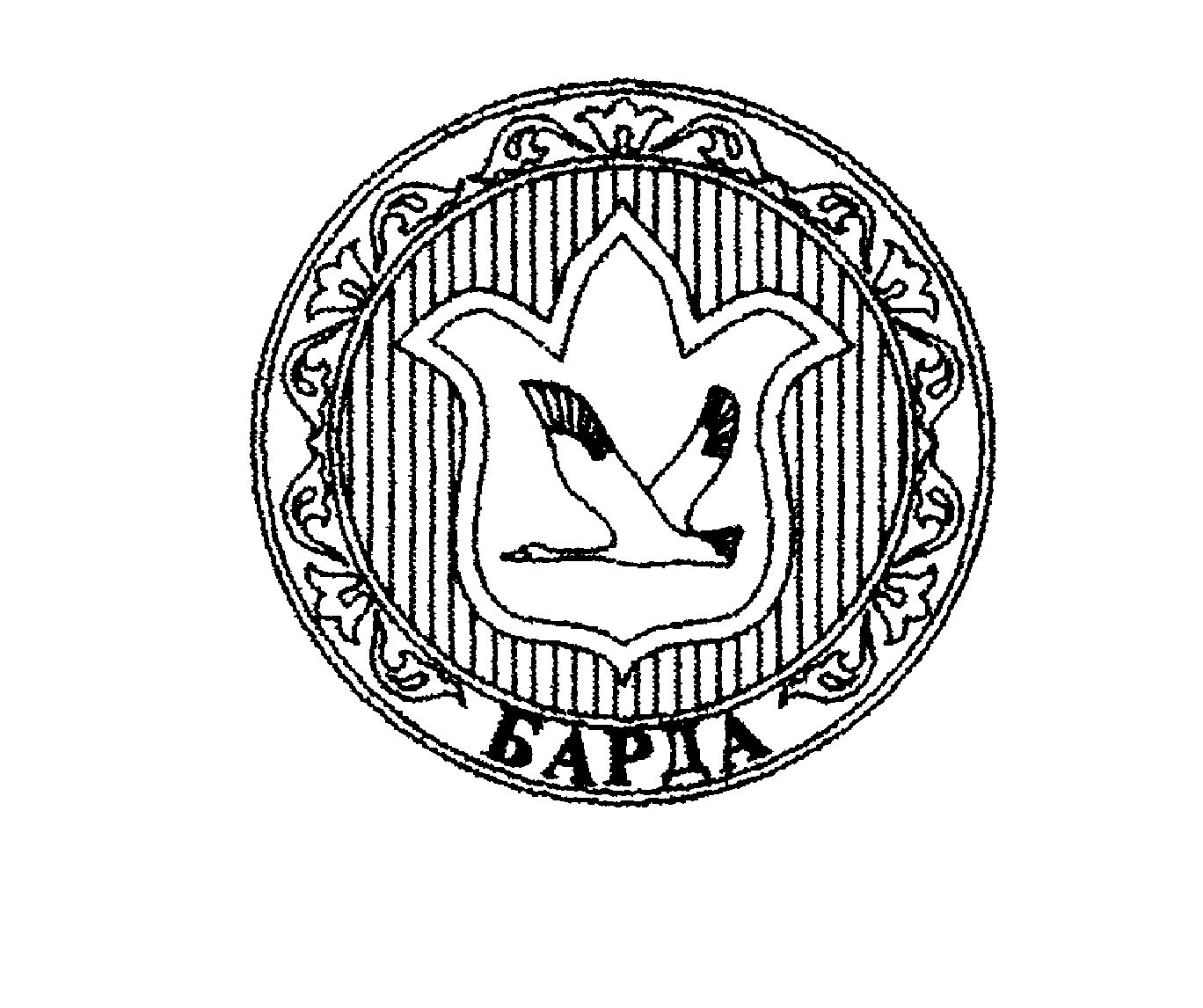 АДМИНИСТРАЦИЯ КРАСНОЯРСКОГО  СЕЛЬСКОГО ПОСЕЛЕНИЯБАРДЫМСКОГО МУНИЦИПАЛЬНОГО  РАЙОНА ПЕРМСКОГО  КРАЯП О С Т А Н О В Л Е Н И Е24.06.2019  	   	                                                                                                              №  53 Об утверждении реестра и схемы местразмещения площадок накопления твердыхкоммунальных отходов, расположенных натерритории Красноярского сельского поселенияРуководствуясь Федеральным законом от 06.10.2003 « 131-ФЗ «Об общих принципах организации местного самоуправления в Российской Федерации», в соответствии с пунктом 4 статьи 13.4 Федерального закона от 24.06.1998 № 89-ФЗ «Об отходах производства и потребления», Правилами обустройства мест (площадок) накопления твердых коммунальных отходов и ведения их реестра, утвержденных постановлением Правительства Российской Федерации от 31.08.2018 № 1039, администрация Красноярского сельского поселения ПОСТАНОВЛЯЕТ:1. Утвердить реестр мест накопления твердых коммунальных отходов на территории Красноярского сельского поселения, согласно приложению № 1.2. Утвердить схему размещения площадок накопления твердых отходов на территории Красноярского сельского поселения, согласно приложению № 2.3. Опубликовать утвержденный настоящим постановлением реестр и схему мест накопления твердых коммунальных отходов, расположенных на территории Красноярского сельского поселения, на официальном сайте администрации Красноярского сельского поселения в сети «Интернет».4. Контроль исполнения настоящего постановления оставляю за собой. Глава сельского поселения –Глава администрацииКрасноярского сельского поселения                                            Р.Х.Мурсалимов	                                                                                                             Приложение №1РЕЕСТРмест накопления твердых коммунальных отходов на территории Красноярского сельского поселения                                                                                                                 Приложение № 2СХЕМАРазмещения площадок накопления твердых коммунальных отходов на территории Красноярского сельского поселения. с. Краснояр-I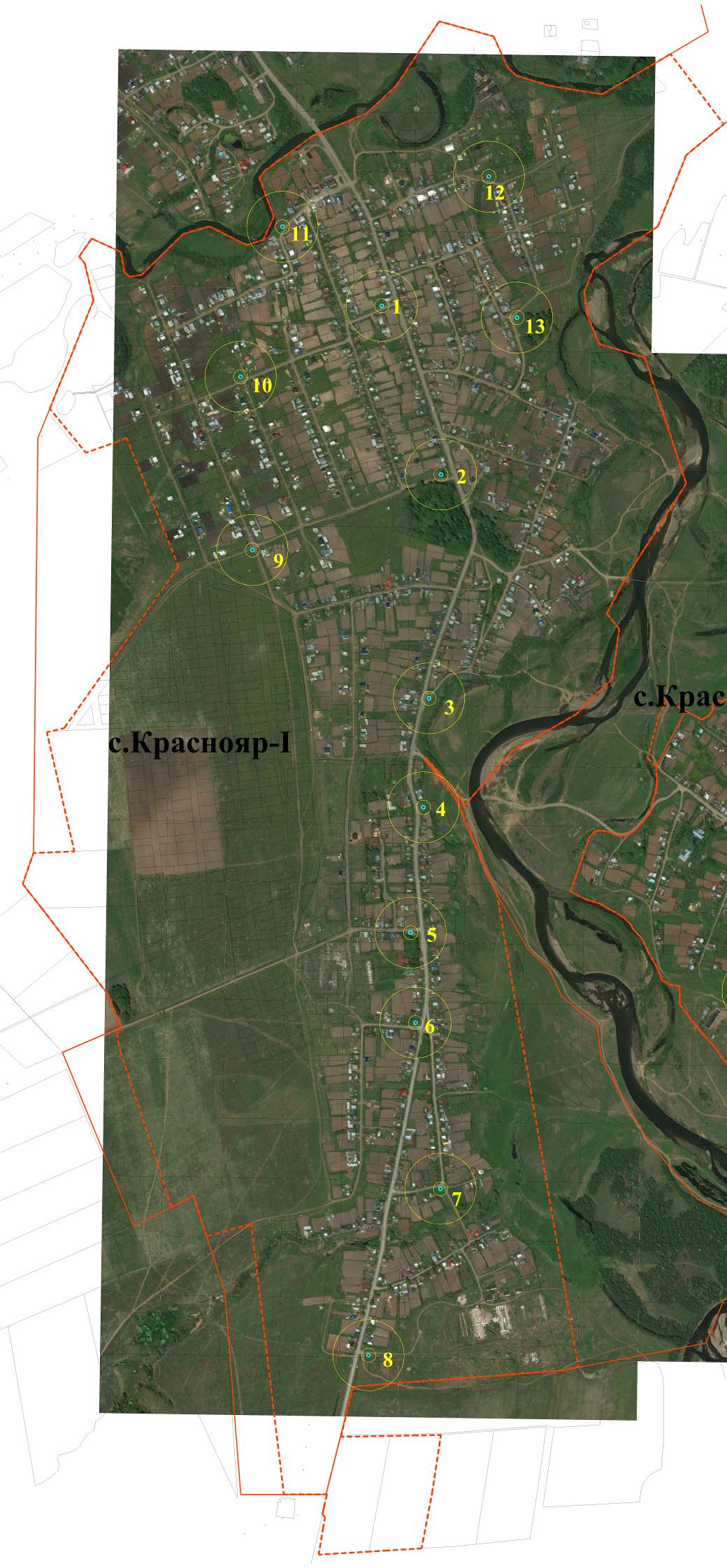                                                                                                                  Приложение № 2СХЕМАРазмещения площадок накопления твердых коммунальных отходов на территории Красноярского сельского поселения. с.Краснояр-II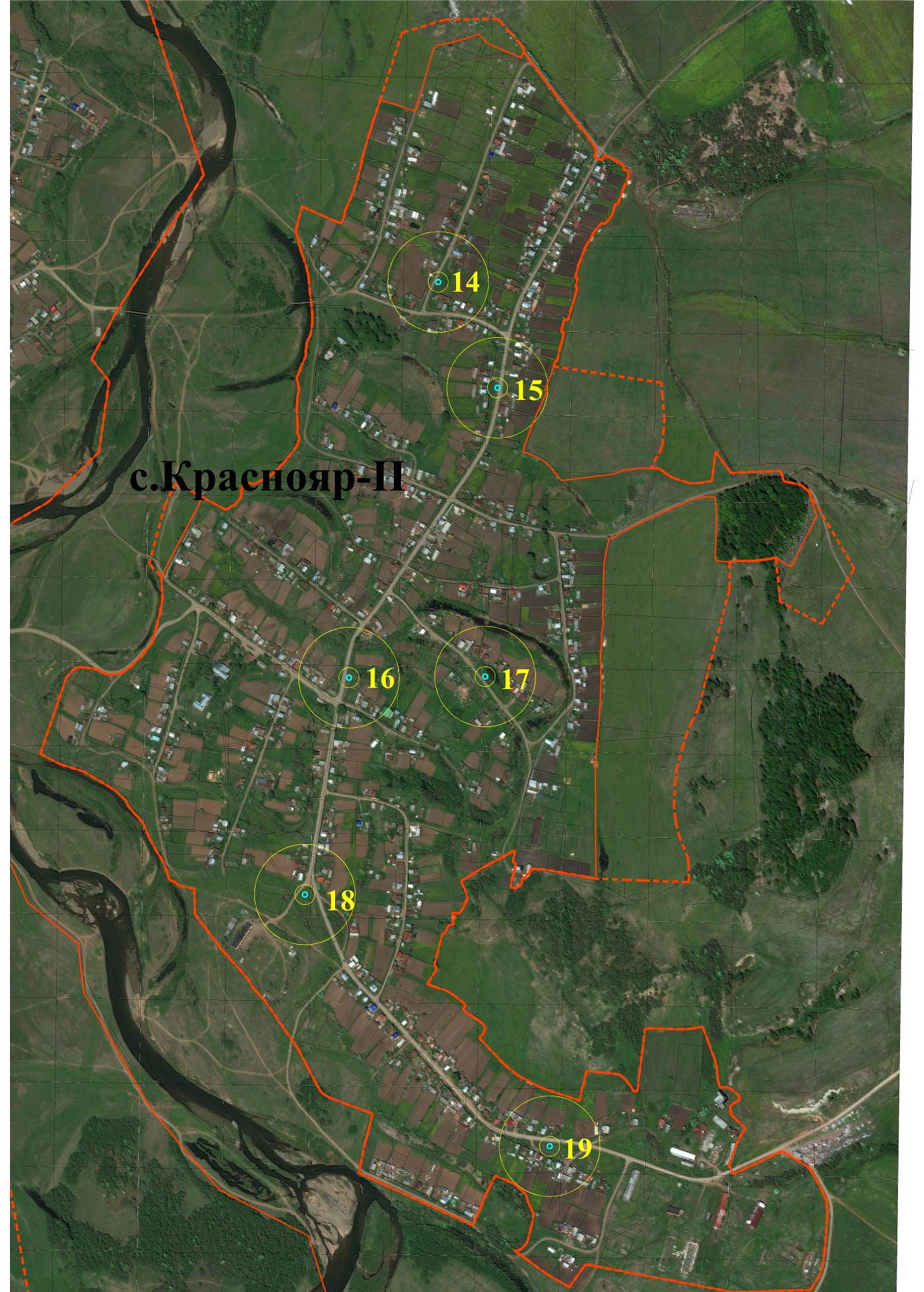                                                                                                                  Приложение № 2СХЕМАРазмещения площадок накопления твердых коммунальных отходов на территории Красноярского сельского поселения. Д.Утяй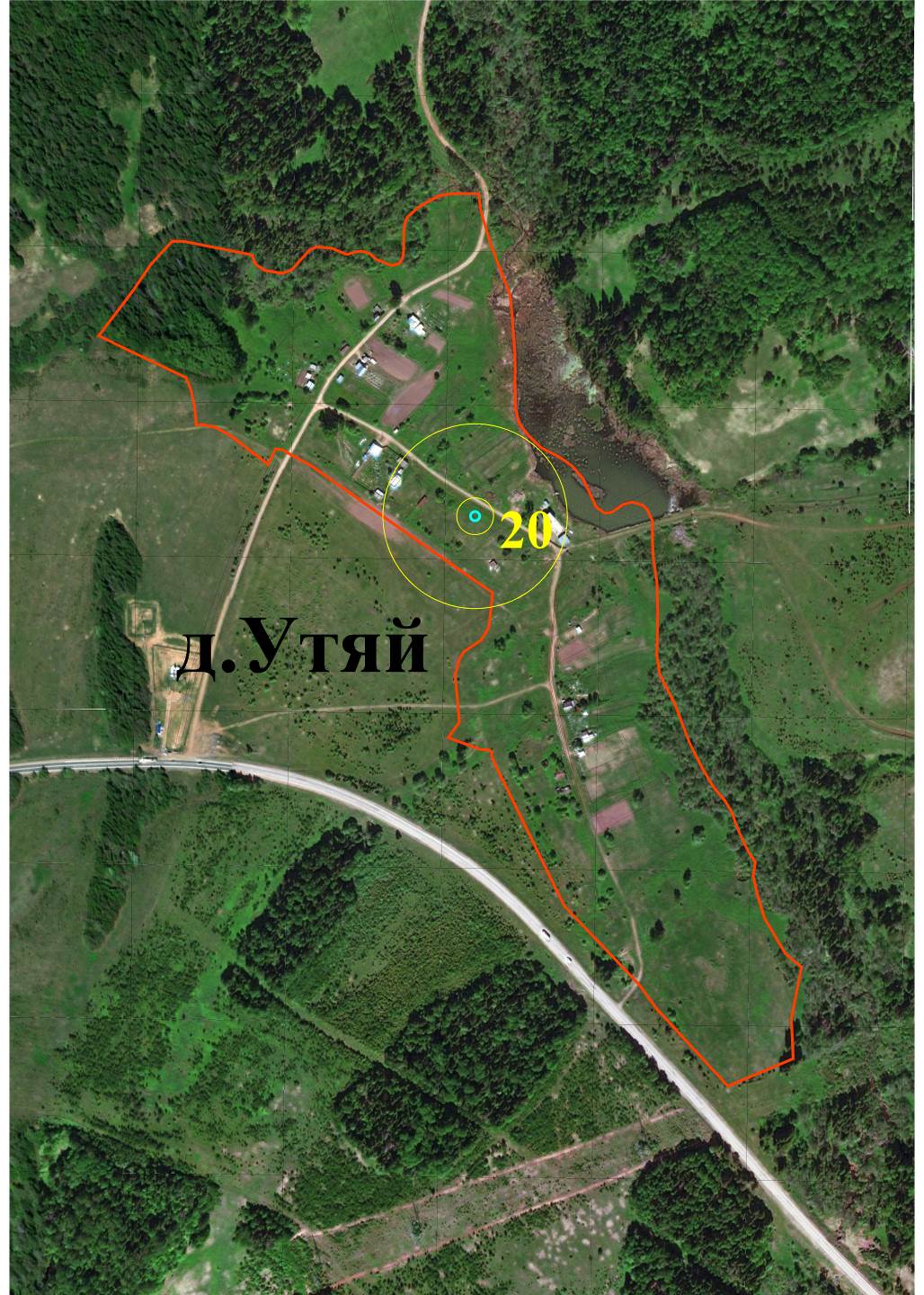 №п.п.Собственник (владелец) контейнерной площадкиМестоРасположениеКонтейнерной площадкиКоличество контейнеров(шт.)Объем контейнеров(м.куб)Источники образования ТКО, которые складируются на площадке1Администрация Красноярского сельского поселенияс.Краснояр-Iвозле дома № 157 ул.Ленина50,75Проживающие на улицах 8-Марта, Октябрьская, Набережная, Ленина2Администрация Красноярского сельского поселенияс.Краснояр-Iвозле дома         № 127 ул.Ленина50,75Проживающие на улицах 8-Марта, Г.Тукая, Ленина3Администрация Красноярского сельского поселенияс.Краснояр-Iнапротив дома № 97 ул.Ленина50,75Проживающие на улицах, Ленина4Администрация Красноярского сельского поселенияс.Краснояр-Iвозле дома         № 64  ул.Ленина50,75Проживающие на улицах 50-лет СССР, Ленина5Администрация Красноярского сельского поселенияс.Краснояр-Iоколо № 71 ул.Ленина50,75Проживающие на улицах Гагарина, 50 лет СССР, Ленина6Администрация Красноярского сельского поселенияс.Краснояр-Iвозле дома № 63 ул.Ленина50,75Проживающие на улицах Октябрьская ,    За мир, Ленина7Администрация Красноярского сельского поселенияс.Краснояр-Iвозле дома № 13 ул.Новая50,75Проживающие на улицах Октябрьская Чкалова , Цветочная, Ленина8Администрация Красноярского сельского поселенияс.Краснояр-Iвозле дома № 2 ул.1 Мая50,75Проживающие на улицах 1-Мая, За мир, М.Джалиля, Ленина9Администрация Красноярского сельского поселенияс.Краснояр-Iвозле дома № 19 ул.Кызылъяр50,75Проживающие на улицах Кызылъяр, Полевая, Луговая, Заречная10Администрация Красноярского сельского поселенияс.Краснояр-Iвозле дома № 8 ул.Солненчая50,75Проживающие на улицах Заречная, Солнечная11Администрация Красноярского сельского поселенияс.Краснояр-Iвозле дома № 2 ул.Западная50,75Проживающие на улицах Западная,             8 Марта, Ленина12Администрация Красноярского сельского поселенияс.Краснояр-Iвозле дома № 13 ул.Новая50,75Проживающие на улицах Октябрьская Чкалова , Цветочная 13Администрация Красноярского сельского поселенияс.Краснояр-Iвозле дома № 1 ул.Мелиораторов50,75Проживающие на улицах Мелиораторов,             Матросова, Советская14Администрация Красноярского сельского поселенияс.Краснояр-IIвозле дома № 2 ул.Молодежная50,75Проживающие на улицах Комсомольская, Х.Такташа, Мира, Молодежная        15Администрация Красноярского сельского поселенияс.Краснояр-IIвозле дома № 93 ул.Мира50,75Проживающие на улицах Мира        16Администрация Красноярского сельского поселенияс.Краснояр-IIвозле дома № 76 ул.Мира50,75Проживающие на улицах Комсомольская, Мира, К.Маркса, Куйбышева        17Администрация Красноярского сельского поселенияс.Краснояр-IIвозле дома № 6 ул.Садовая50,75Проживающие на улицах Садовая, Мира, Свердлова       18Администрация Красноярского сельского поселенияс.Краснояр-IIвозле дома № 57 ул.Мира50,75Проживающие на улицах Чапаева, Пионерская, Мира,   19Администрация Красноярского сельского поселенияс.Краснояр-IIвозле дома № 11 ул.Мира50,75Проживающие на улицах, Мира,        20Администрация Красноярского сельского поселенияд.Утяйвозле земельного участка № 8А ул.Центральная50,75Проживающие на улицах Центральная        